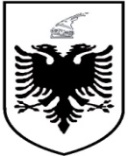 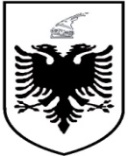 R E P U B L I K A  E  SH Q I P Ë R I S ËMINISTRIA E MBROJTJESTITULLARI I AUTORITETIT KONTRAKTORNr._______ prot.					  	                 Tiranë, më ____.____.2023Njoftimi i kontratës për t’u plotësuar nga Autoriteti Kontraktor, i cili do të publikohet në Buletinin e Njoftimeve Publike dhe në faqen zyrtare të autoritetit kontraktorEmri dhe adresa e autoritetit kontraktor	Emri 			Ministria e Mbrojtjes	Adresa			Rruga e Dibrës, (ish Shkolla e Bashkuar), Tiranë	Tel/Fax			(04) 2226601/ (04) 2226602	Kutia Postare 		2423	E-mail			sekprokurime@mod.gov.al  	Adresa e Internetit	www.mod.gov.al Lloji i procedurës së prokurimit: Procedurë e kufizuar – prokurim në fushën e mbrojtjes dhe sigurisë.Objekti  i kontratës: “Pajisje me softe dhe sisteme për përmirësimin e sistemit të sigurisë”.Numri i referencës së procedurës: Urdhri i prokurimit nr. 10, datë 16.02.2023.Fondi limit: 9,094,755 (nëntë milionë e nëntëdhjetë e katër mijë e shtatëqind e pesëdhjetë e pesë) lekë pa TVSH.Kohëzgjatja e kontratës ose afati kohor për ekzekutimin:  
Kohëzgjatja në muaj 2 ose ditë 60ose duke filluar nga  data e fillimit të punimeve me përfundim mbas 60 ditëve.Afati kohor për dorëzimin e kërkesave për pjesëmarrje:  
19/04/2023 (dd/mm/vvvv) Ora:10:00Kjo procedurë prokurimi do të zhvillohet bazuar në :Ligjin nr. 36/2020 “Për prokurimet në fushën e mbrojtjes dhe të sigurisë”; VKM nr. 1170, datë 24.12.2020 “Për miratimin e rregullave të prokurimit në fushën e mbrojtjes dhe të sigurisë”;VKM nr. 542, date 29.9.2021 “Për rregullat, procedurat dhe kërkesat për mbrojtjen e informacionit të klasifikuar gjatë prokurimit në fushën e mbrojtjes dhe të sigurisë”;dhe përfshin dy faza kryesore :Faza 1 –   Parakualifikimi dhe përzgjedhja e kandidatëve:Faza e parë (para kualifikimi) ka të bëjë me përzgjedhjen e kandidatëve, përpara dërgimit të ftesës për ofertë nga AK-ja. Para kualifikimi i ofertuesve është një proces i ndryshëm nga procedura e vlerësimit të ofertave, e cila përqendrohet në çmimin dhe kriteret e përcaktuara në dokumentet e tenderit. Procesi i para kualifikimit do të bëhet duke u përqendruar në vlerësimin e përvojës dhe aftësinë e kandidatëve për të zbatuar në mënyrë të kënaqshme kontratën konkrete. Qëllimi kryesor i para kualifikimit është përzgjedhja e atyre kontraktorëve/furnitorëve, kualifikimet dhe përvoja e të cilëve minimizon rrezikun e mosekzekutimit, sipas projektit/kontratës së propozuar.Kriteret për përzgjedhjen e kandidatëve në Fazën e Parë, janë përkatësisht si më poshtë:Kandidatët e interesuar duhet të jenë të pajisur me Certifikatën e Sigurimit Industrial (CSI), e cila duhet të jetë:Jo më e ulët se niveli i klasifikimit “Konfidencial;E vlefshme në momentin e prokurimit dhe të lidhjes së kontratës së klasifikuar;Në përputhje me objektin specifik të prokurimit të klasifikuar”.Kandidatët e interesuar duhet të paraqesin deklaratën mbi përmbushjen e kritereve të përgjithshme, sipas Shtojcës 13, të dokumenteve të tenderit të publikuara nga APP, në seksionin Legjislacioni/Prokurime në fushën e mbrojtjes dhe sigurisë, rubrika DST “Procedurë_e_Kufizuar_Punë”, në përputhje me parashikimet e nenit 38/1, të  LPFMS.Kandidatët e interesuar duhet të vetëdeklarojnë se kanë paguar të gjitha detyrimet e maturuara të energjisë elektrike të kontratave të energjisë që ka operatori ekonomik që është i regjistruar në Shqipëri. Ky vetëdeklarim kërkohet për operatorët ekonomikë, të cilët operojnë në territorin e Republikës së Shqipërisë.Kandidatët e interesuar duhet të vetëdeklarojnë që brenda së njëjtës periudhë nuk janë kontraktor/nënkontraktor për kontratë/kontrata të lidhura, me vlerë të përbashkët ose të veçantë, jo më të madhe se 100 % i kufirit maksimal, që disponon kandidati, sipas licencës profesionale, të lëshuar nga autoriteti kompetent. Në kuptim të përcaktimit të mësipërm, fjala “periudhë”, nënkupton kohëzgjatjen e investimit të kryer nga çasti i shpalljes fitues e deri në kolaudimin e objektit/investimit.Kandidatët e interesuar duhet të disponojnë licencat e nevojshme për zbatimin e kontratës, bazuar në formatin e miratuar me vendim të Këshillit të Ministrave nr. 42, datë 16.01.2008 “Per miratimin e rregullores për kriteret dhe procedurat e dhënies se licensave profesionale të zbatimit, klasifikimit dhe disiplinimit të subjekteve juridike që ushtrojnë veprimtari ndërtimi” të ndryshuar. Licenca profesionale e Operatorit Ekonomik lidhur me ekzekutimin e punëve të kontratës duhet të përmbajë kategoritë e mëposhtme : Për punimet e përgjithshme të ndërtimit:N.P-1   A 	Punime gërmimi në tokë;N.P-2   A 	Ndërtime civile dhe industriale;Për punimet speciale të ndërtimit:N.S - 13    A	Impiante dhe linja telefonie dhe telekomunikacioniN.S – 14   A	Impiante të brendshme, elektrike, telefoni, radiotelefoni TV etj.Për operatorët e huaj të bëhet njehsimi i liçencës profesionale që disponojnë nga vendi i origjinës pranë Institucionit përkatës, në plotësim të licencave profesionale të kërkuara për ekzekutimin e kontratës.Kandidatët e interesuar duhet të paraqesin kopje të deklaratave të xhiros vjetore të lëshuar nga administrata tatimore për 3 (tre) vitet e fundit financiare (2020 -  2021 - 2022). Xhiro mesatare e tre viteve të fundit, nuk duhet të jetë më e ulët se 50 % e vlerës së fondit limit objekt prokurimi.Kandidatët e interesuar duhet të paraqesin kopje të bilanceve të viteve financiare 2020 dhe 2021, të paraqitura në organet tatimore dhe të çertifikuara/konfirmuara nga ana e këtyre organeve dhe të shoqëruara me Akt Ekspertizën e Ekspertit Kontabël të Autorizuar, në rastin kur janë në kushtet e përcaktimeve të ligjit nr. 10091 datë 5.3.2009 “Per auditimin ligjor, organizimin e profesionit të ekspertit kontabël të regjistruar dhe të kontabilistit të miratuar”, i ndryshuar.Kandidatët e interesuar duhet të kenë përvojë të suksesshme në kontrata të klasifikuara të mëparshme dhe për këtë duhet të paraqesin: dokumentacion për punë të ngjashme për një objekt të vetëm në një vlerë jo më të ulët se 50% së vlerës së përllogaritur të kontratës që prokurohet dhe që është realizuar gjatë tri viteve të fundit;dokumentacion për punë të ngjashme deri në një kufi, ku vlera monetare totale e punëve të kryera, e marrë së bashku gjatë tri viteve të fundit, është jo më e ulët se dyfishi i vlerës limit të kontratës që prokurohet.Vlerësimi i përvojës së suksesshme të Operatorëve Ekonomikë do të kryhet bazuar në deklaratat e dokumentat e mëposhtme:Për kontrata të realizuara me institucione shtetërore :Kontratë;Formular vlerësimi;situacionet pjesore si dhe faturat tatimore për çdo situacion punimesh (ku të shprehen qartë datat, vlera, koha dhe natyra e punës së bërë);Situacion përfundimtar;Akt kolaudimi;Për kontrata të realizuara me subjekte private : kontrata përkatëse;situacionet pjesore si dhe faturat tatimore për çdo situacion punimesh (ku të shprehen qartë datat, vlera, koha dhe natyra e punës së bërë);situacioni perfundimtar;Akt kolaudimiKandidatët e interesuar duhet të kenë numrin e nevojshëm të punonjësve për zbatimin e kontrates, i cili duhet të jetë pjesë e përvojës së operatorëve ekonomikë në fushën objekt prokurimi.Për këtë operatorët ekonomikë duhet të dëshmojnë se për periudhën Dhjetor 2021 dhe Janar, Shkurt 2022 kanë patur në dispozicion punonjësit si më poshtë:Numri mesatar për muaj i punonjësve për periudhën në fjalë nuk duhet të jetë më i ulët se 10 (dhjetë) punonjës (në këtë numër përfshihet edhe stafi drejtues).Kjo të dëshmohet me Vërtetim nga Drejtoria e Tatimeve për numrin e punonjësve të siguruar për periudhën e sipërpermendur dhe të shoqërohet me list-pagesat e plotësuara rregullisht sipas formularit të përcaktuar E-SIG 025/a. Operatorët ekonomikë duhet të vërtetojnë se kanë të punësuar në stafin e tyre: Inxhinier elektronik/IT	1 (një)Për këtë operatorët ekonomikë duhet të paraqesin:kontratën individuale të punës dhediplomën universitare. Kandidatët e interesuar duhet të vërtetojnë se e zhvillojnë aktivitetin e tij në fushën objekt prokurimi në përputhje me standardet e menaxhimit të cilësisë dhe sigurisë së informacionit. Për këtë duhet të paraqesë certifikatat e mëposhtme: Certifikatë ISO 9001:2015 mbi “Sistemet e menaxhimit te cilësisë”; Certifikatë ISO 27001:2013 mbi “Menaxhimin e sigurisë së informacionit”.Certifikatat si më sipër duhet paraqiten origjinale ose kopje të noterizuara, të lëshuara  nga një organ i vlerësimit të konformitetit, i akredituar nga organizmi kombëtar i akreditimit ose organizma ndërkombëtarë akreditues, të njohur nga Republika e Shqipërisë.Certifikatat duhet të jenë të vlefshme në kohën e zhvillimit të tenderit.Në rast të bashkimit të operatorëve ekonomik secili operator duhet ti disponojë çertifikatat e mësipërme. Operatorët ekonomikë të përzgjedhur dhe të ftuar për të marrë pjësë në procedurë duhet të dorëzojë dokumentacionin në përputhje me kërkesat e përcaktuara si më sipër, në një zarf të mbyllur, jo transparent, të nënshkruar dhe vulosur nga ana e tyre. Autoriteti Kontraktor, do të shqyrtojë dokumentat e dorëzuara nga operatori ekonomik dhe do të vlerësojë nëse ky dokumentacion plotëson kërkesat e përcaktura në njoftimin e kontratës. Formulari i kërkesës për pjesëmarrje duhet të plotësohet sipas formatit të dokumenteve të tenderit të publikuara nga APP në seksionin Legjislacioni / Prokurime në fushën e mbrojtjes dhe sigurisë.Faza 2 - Ftesa për Ofertë dhe vlerësimi: Autoriteti Kontraktor do të dërgojë një ftesë për ofertë tek Kandidatët të cilët kanë plotësuar kërkesat për para-kualifikim duke i ftuar të dorëzojnë ofertat sipas përcaktimeve në DT dhe të specifikimeve të përcaktuara në ftesën për ofertë. Ofertat do të shqyrtohen dhe vlerësohen nga Autoriteti Kontraktor për të përcaktuar ofertën, fituese.TITULLARI I AUTORITETIT KONTRAKTOR